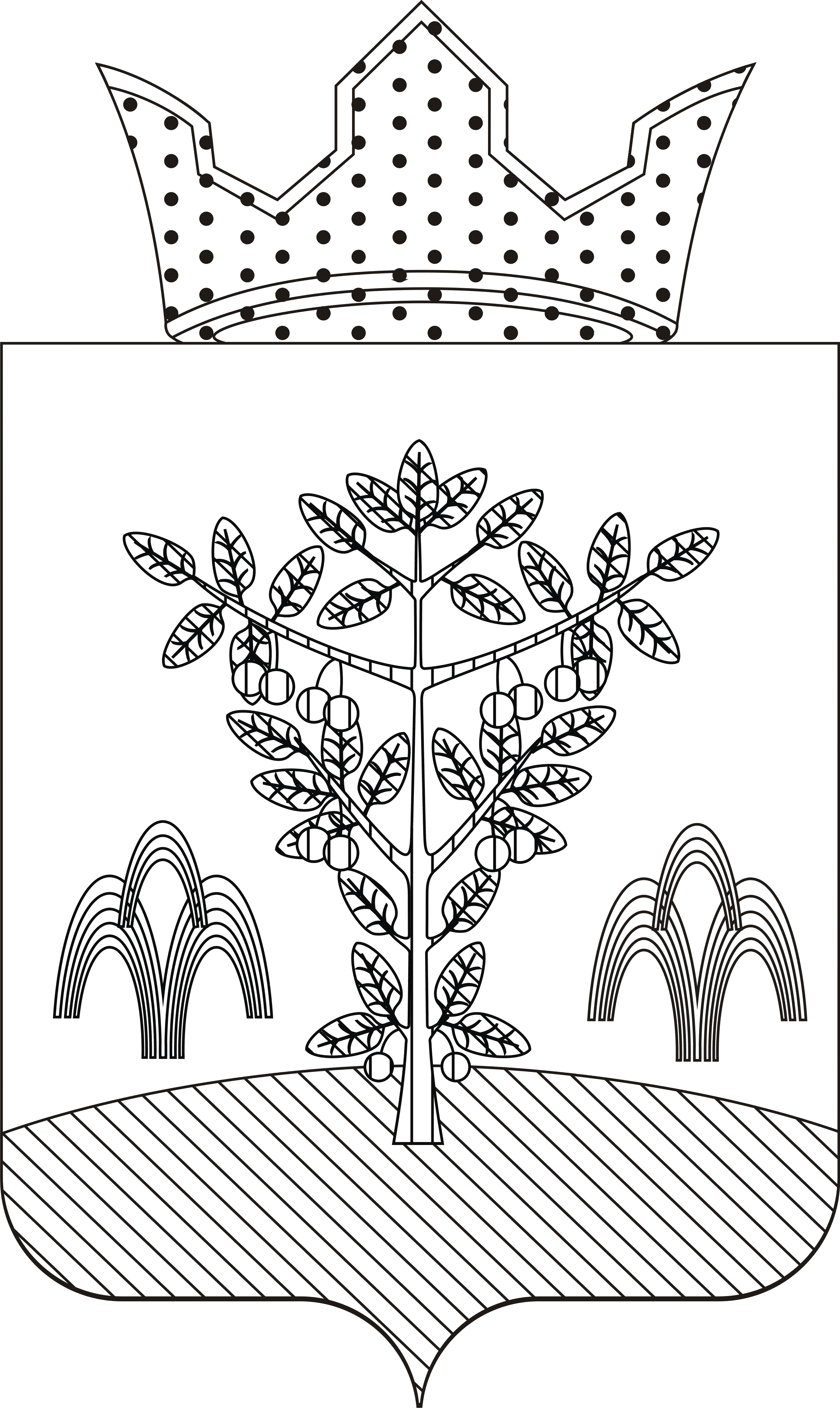 АДМИНИСТРАЦИЯ ГРЕМЯЧИНСКОГО СЕЛЬСКОГО ПОСЕЛЕНИЯ
ОСИНСКОГО РАЙОНА ПЕРМСКОГО КРАЯП О С Т А Н О В Л Е Н И Е01.10.2014                                                                                              №119   Об утвержденииПеречня муниципальных услуг,предоставляемых администрациейГремячинского сельского поселения 	В соответствии с Федеральными законами от 06.10.2003 №131-ФЗ «Об общих принципах организации местного самоуправления в Российской Федерации», от27.07.2010 №210-ФЗ «О предоставлении государственных и муниципальных услуг», Уставом Гремячинского сельского поселенияАдминистрация Гремячинского сельского поселения ПОСТАНОВЛЯЕТ:	1. Утвердить прилагаемый Перечень муниципальных услуг, предоставляемых администрацией Гремячинского сельского поселения.	2. Данное постановление обнародовать.    	3. Контроль за исполнением постановления оставляю за собой.     И.о. главы администрации                                                  Н.Г.Котельникова Приложениек постановлению администрацииГремячинского сельского поселения№119 от 01.10.2014ПЕРЕЧЕНЬмуниципальных услуг, предоставляемых администрацией Гремячинского сельского поселения № п/пНаименование муниципальной услугиМуниципальные услуги, предоставляемые администрацией Гремячинского сельского поселенияМуниципальные услуги, предоставляемые администрацией Гремячинского сельского поселенияМуниципальные услуги, требующие осуществления межведомственного взаимодействияМуниципальные услуги, требующие осуществления межведомственного взаимодействияАдминистрация Гремячинского сельского поселенияАдминистрация Гремячинского сельского поселения1.Приём заявлений, документов в целях постановки на учет граждан в качестве нуждающихся в жилых помещениях2.Признание молодых семей, нуждающимся в улучшении жилищных условий3.Предоставление гражданам жилых помещений по договорам социального найма4.Признание жилых помещений муниципального жилищного фонда непригодными для проживания5.Предоставление в собственность муниципального имущества6.Предоставление муниципального имущества в аренду.7.Предоставление муниципального имущества в безвозмездное пользование 8.Предоставление муниципального имущества в доверительное управление9.Выдача разрешений на строительство, реконструкцию объектов капитального строительства 10.Выдача разрешения на ввод объекта капитального строительства в эксплуатацию 11Приём документов и выдача решений о переводе или об отказе в переводе жилого помещения в нежилое или нежилого помещения в жилое помещение12.Смена разрешенного использования земельного участка 13.Присвоение адреса объекту недвижимости14.Выдача разрешений на проведение земляных работ15Пиём заявлений и выдача документов о согласовании переустройства и (или) перепланировки жилого помещенияМуниципальные услуги, не требующие осуществления межведомственного взаимодействияМуниципальные услуги, не требующие осуществления межведомственного взаимодействия1Исполнение копий документов на основе архивной информации2Осуществление первичного воинского учета граждан, проживающих на территории Гремячинского сельского поселения3Совершение нотариальных действий органами местного самоуправления на территории Гремячинского сельского поселения4Предоставление выписки из реестра муниципального имущества5Предоставление выписки из похозяйственной книги об учёте личного подсобного хозяйства